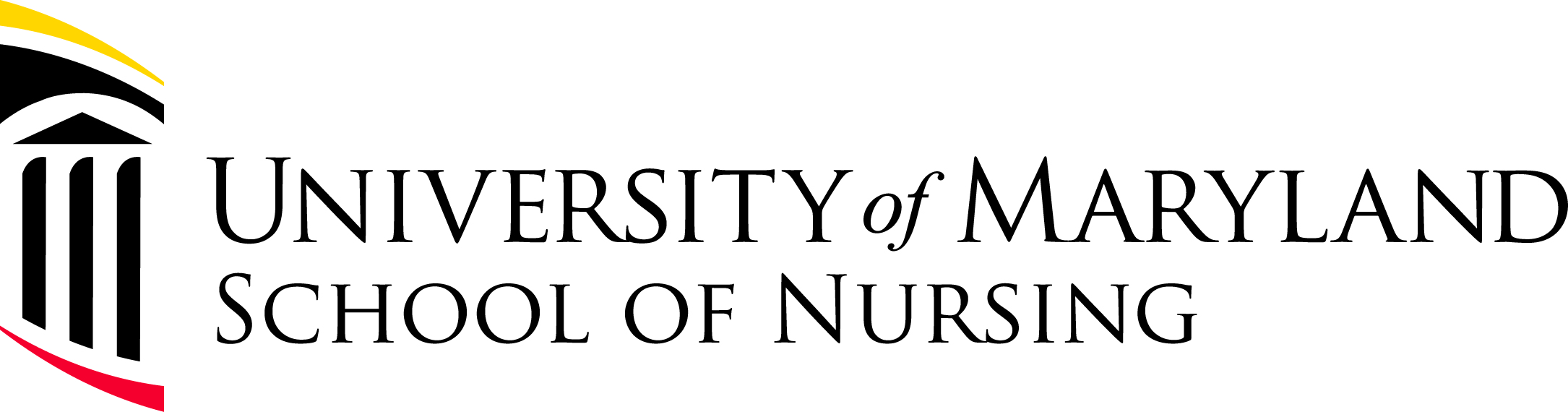 Office of Professional Education SINI 2015 TRAVEL REQUEST Completed Form Due: Friday, May 1, 2015The State of Maryland requires that a travel request form be on file for all speakers who will submit a request for travel expense reimbursement.  If you plan to request reimbursement for expenses incurred a Travel Request form must be completed and submitted to sinispeakers@gomeeting.com no later than Friday, May 1, 2015.Please PRINT the following information.	Name:	     		Address:      City:       State:       Zip:      Business Phone:       	Cell Phone:      	E-mail Address:      Social Security Number or Federal Tax ID:      If you will be driving to the conference please submit a copy of your MapQuest or Yahoo Driving Directions with this form. If you will be traveling by air please complete the following:Departing Date:      Departing Airport:      Arrival Airport:      Return Date:      Departing Airport:      Arrival Airport:            Please check here if you have chosen to decline the offer for travel reimbursement.Accepted by      	(this will act as your signature)Date of Signature      Return completed form to sinispeakers@gomeeting.com no later than Friday, May 1, 2015